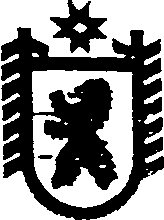 Республика КарелияАДМИНИСТРАЦИЯ СЕГЕЖСКОГО МУНИЦИПАЛЬНОГО РАЙОНАПОСТАНОВЛЕНИЕот  07  сентября  2017  года  №  616 СегежаО внесении изменений в Административный регламент предоставления  администрацией Сегежского муниципального района муниципальной услуги по предоставлению выписки из реестра муниципального имущества муниципального образования «Сегежский муниципальный район», утвержденный постановлением администрации Сегежского муниципального района от 10 июня 2013 г. № 630          	В целях приведения правовых актов администрации Сегежского муниципального района  в соответствие с действующим законодательством Российской Федерации администрация Сегежского муниципального района п о с т а н о в л я е т:         	1. Внести в Административный регламент предоставления администрацией Сегежского муниципального района муниципальной услуги по предоставлению выписки из реестра муниципального имущества муниципального образования «Сегежский муниципальный район», утвержденный постановлением администрации Сегежского муниципального района от 10 июня 2013 г. № 630 (в редакции постановлений от 21 августа 2013 г. № 997, 12 декабря 2013 г. № 1493, 15 декабря             2015 г. № 1116),  следующие изменения:	1) по всему тексту постановления слово «предоставление» заменить словом                                  «выдача» в соответствующих падежах;	2)  в пункте 16 слова «тридцати календарных дней» заменить словами «10 дней»;	3) пункт 17 дополнить абзацем 10 следующего содержания: «Приказом Министерства экономического развития Российской Федерации от 30 августа 2011 г.                № 424 «Об утверждении порядка ведения органами местного самоуправления реестров муниципального имущества» («Российская газета», N 293, 28.12.2011);»;  4)   в пункте 26 цифру «20» заменить цифрой «15»;  5)   в пункте 27 слова «трех дней» заменить словами «одного дня»;  6)  в абзаце 4 пункта 56 слова «двадцать три календарных дня» заменить словами               «6 дней»;           7)  в пункте 61 слова «4 календарных дня» заменить словами «1 день».  2. Обнародовать настоящее постановление путем размещения в газете «Доверие» объявления о его принятии с указанием времени и места ознакомления с ним, а также путем размещения официального текста настоящего постановления в информационно-телекоммуникационной сети «Интернет» на официальном сайте администрации Сегежского муниципального района по адресу: http://home.onego.ru/~segadmin.              Глава администрации Сегежского муниципального района                                                           Ю.В. ШульговичРазослать: в дело, КУМИиЗР -2. 